	Результати навчання:ПР01. Аналізувати соціальні явища і процеси, використовуючи емпіричні дані та сучасні концепції і теорії соціології.ПР10. Розробляти прикладні  проекти з мотивації працівників в установах економічного профілю.Теми що розглядаються:Змістовний модуль № 1. Гендер та економічна діяльність.Тема 1. Ґендер як соціальний феномен.Сучасна ґендерна теорія. Поняття гендер.  Гендер, як зведена соціобіологічна характеристика особистості; соціальний статус, що досягається; сукупність соціальних ролей; культурна схема (С. Л. Бем); Гендер, як соціальний інститут (Дж. Лорбер); Гендер, як система міжособистісної взаємодії, гендер як технологія пред'явлення себе в просторі соціальної взаємодії (Дж. Батлер). Біологічна і соціальна стать. Стать (sex) як біологічна категорія. Гендерні ролі та гендерна рівність. Основні теорії формування гендерної ролі: Психодинамічна теорія, Теорія зумовлювання і соціального навчання, Теорія когнітивного розвитку, Гуманістично-екзистенціальна теорія. Гендерні стереотипи. Походження та функції. Зміст гендерних стереотипів. Архетипічні стереотипні образи жінок. Гендерна ідентичність. Статева ідентичність. Структура ґендерної ідентичності. Ґендерна соціалізація. Гендерні уявлення особистості. Конструювання розходжень між статями. Соціалізація чоловіків і жінок. Основні агенти соціалізації. Гендерне виховання. Ґендерна система суспільства. Відносини між жінкою та чоловіком. Реальна статева нерівність або рівність. Дискримінація (відмінне ставлення чи поводження, упередженість, утиск, насильство) людей через їхню стать. Основні прояви сексизму.Тема 2 Методологія гендерного  аналізу економічній діяльності.Ґендерні дослідження. Ґендерні студії. Гендерологія. Дослідження Дж. Скотт у середині 1980-х років. «Ґендер» як категорія історичного аналізу. Жіночі дослідження. Концепція жіночих студій. Інституціоналізація гендерних студій.  Поняття фемінізм. Фемінізм як боротьба за рівні права і можливості жінок і чоловіків. Глобальний фемінізм. Розуміння тіла. Women studies. Міждисциплінарні методи. Вивченням соціальних та культурних конструктів гендеру. Домінування чоловіків над жінками. Парадигма наукової упередженості. Методологічне пояснення гендерної нерівності. Соціальний конструктивізм. Біологічний детермінізм. Вчення Дарвіна про природний добір. Біологічні відмінності між статтями. Homo Sapiens. Комплексний ґендерний підхід (ґендерний мейнстримінг). Теорія позиціонованого фемінізму. Інтерсекційна теорія. Теорія афектів. Тема 3. Гендер і ринок праці.Ґендерний вимір економіки. Різниця в оплаті праці між жінками і чоловіками. Розрив в оплаті праці жінок і чоловіків (англ. мовою wage або pay gap). Форми дискримінації на ринку праці. Подвійна зайнятість. Розподіл сімейних обов'язків між чоловіком і жінкою. Уявлення про рольові очікування щодо жінок. Механізми гендерної нерівності на ринку праці. Обмеження в розпорядженні фінансами. Контроль за доходами — крок до подолання нерівності. Інвестиції в жінок і гендерну рівність.  П’ять кроків до гендерно-паритетних відносин. Гендерна зайнятість.  Ринок праці.  Дискримінація на ринку праці. Дискримінація на рівні переваг. Поточна дискримінація. Гендерно-чутливі і родинно-орієнтовані програми. Додаткові бар’єри для кар’єрного й особистого розвитку. Трудова реформа та ґендерна рівність в Україні. Ринок праці України. Ґендерний аналіз зайнятості в сучасній Україні. Динаміка рівня зайнятості жінок та чоловіків в сучасній Україні. Динаміка середньомісячної заробітної плати жінок і чоловіків в сучасній Україні. Гендерний розподіл серед ФОПів і на керівних посадах в Україні. Практичні приклади країн Європи.Тема 4. Гендерна сегрегація.Гендерна сегрегація. Сегрегація статей. Розділення статей. Біологічні відмінності між чоловіками та жінками. Дослідник з гендернич питань Девід С. Коен. Класифікація статевої сегрегації: обов'язкова, адміністративна, дозволена чи добровільна. Теоретичні підходи для аналізу причин та наслідків сегрегації статей: лібертаріанство, рівне ставлення, фемінізм відмінності, антисубординацію, фемінізм критичної раси та антиесенціалізм. Сегрегація статі, що базується на міркуваннях безпеки. Сегрегація статей яка мотивована релігійними або культурними уявленнями про чоловіків і жінок. Політика десегрегації: урядові квоти, стипендії з урахуванням статі, спільні рекреаційні ліги або програми, призначені для зміни соціальних норм. Види гендерної сегрегації. Горизонтальна професійна сегрегація. Вертикальна професійна сегрегація. «Скляна стеля». «Скляна стена». Гендерна асиметрія. Сегрегація за професією. Професійної сегрегація чоловіків і жінок та оплата праці. Ефект переповнювання. Фемінізація бідності. Гендерна структура безробіття. «Неформальна економіка». Приховане безробіття. Ключові причини соціальної нерівності. Соціальні норми поведінки у професійній/посадовій ієрархії. Дискримінаційний характер українського ринку працевлаштування щодо праці жінок. Рівні середньомісячної заробітної плати чоловіків та жінок. Гендерний рівень безробіття в Україні. Трудова міграція за кордон.Змістовний модуль № 2. Гендерна рівність.Тема 5. Управлінська діяльність:  ґендерні особливості.Управління. Лідерство. Лідерська ефективність, Гендерні теорії лідерства. Концепція «інформаційної обробки людини» Д. Гамільтона. «Теорія схеми» С. Тейлора і Дж. Крокера. Біхевіористична динамічна модель обміну під назвою «лідер – послідовник» Г. Грайєна. Теорії єдиних гендерних відмінностей. Класичні концепції лідерства. Ситуаційно-посадовий підхід. Р. Хауз, Дж. Хант. Імовірнісна модель лідерства. Ф. Фідлер. Цільова теорія Р. Хауза. Концепція «гендерного потоку», розроблена Барбарою Гутек. Теорія гендерної відбору лідерів. Дж. Боумен і С. Суттон. Концепція токенізма. Р. Кентер. Статусна теорія. Дж. Бергер. Жіноче лідерство. Гендерний підхід. Токенізм. Андрогінність. Інграціація. Політика рівних можливостей. Політика розмаїття. Методи підтримання різноманіття. Інструмент оцінки рівноправності та розмаїття - Diversity Assessment Framework (DAF). Принципи Політики рівних можливостей та про неприпустимість дискримінації на робочому місці. Забезпечення позитивного робочого середовища, гідності на робочому місці. Стилі керівництва. Гендерний стереотип в управлінні. Каузальна атрибуція. Девіантні ярлики. Тема 6. Домашнє господарство як об’єкт дослідження ґендерної економіки.Домогосподарство (англ. Household). Споживач економічних благ. Поняття «домогосподарство» і «родина» («сім'я».  Марксистський фемінізм. Концепція трудового процесу. Теорія інституціоналізму. Т. Веблен. Неокласичний підхід. Г. Беккер. Концепція людського капіталу. Марксистський підхід. Ф. Енгельс “Виникнення сім’ї, приватної власності і держави”, 1884 р. Процеси глобалізації як потенціал сприяння системній рівності між статями. Феміністи́чна еконо́міка (англ. Feminist economics). Гендерно-орієнтовані теорії. Економіка родини. Неопла́чувана робо́та. Форми «неринкової» праці. Хатня робота. Традиційні функції жінок. Неоплачувана доглядова праця (Unpaid care work). Неоплачувана репродуктивна праця (Reproductive labor). Нова економіка домогосподарств.Тема 7. Шляхи до гендерної рівності: світовий досвід.Гендерна політика Європейського Союзу: загальні принципи та найкращі практики. Рівні права і можливості для жінок і чоловіків у договорах ЄС. . Подвійний підхід у гендерній політиці ЄС (гендерна пріоритетизація і спеціальні заходи). Інституційне забезпечення гендерної рівності. Індекс гендерної рівності як важливий індикатор стану гендерних відносин у ЄС. Жінки при владі: ситуація в країнах ЄС. Позитивні заходи (гендерні квоти) і країни ЄС. Жінки на рівні прийняття рішень у структурах ЄС. Ставлення мешканців і мешканок ЄС до питань гендерної рівності. Критичні зауваження і виклики політики гендерної пріоритетизації в ЄС. Важливість створення дружнього до сім’ї робочого середовища для більшого залучення жінок до публічної сфери. Лобіювання жіночого представництва: Європейське жіноче лобі. Регіональні та партійні об’єднання жінок. Важливість фахових гендерних статистичних даних. Приклади кращих міжнародних практик поєднання публічної та приватної сфер життя: Бельгія. Данія. Ірландія. Нідерланди. США. Франція. Швеція.Тема 8. Гендерна культура суспільства.Культура як система. Функції культури. Гендерна культура як результат гендерного виховання. Гендерна грамотність. Гендерна (суспільна та індивідуальна) свідомість. Ґендерний світогляд. Ґендерні уявлення. Ґендерні знання. Ґендерні очікування. Ґендерні цінності. Ґендерні стереотипи. Ґендерні ролі. Ґендерні відносини. Ґендерна чутливість. Ґендерна поведінка. Ґендерноспецифічні потреби. Ґендерна компетентність особистості. Патріархальна ґендерна культура. Типи ґендерних взаємодій та ґендерної культури. Егалітарна ґендерна культура.МЕТОДИ ТА ФОРМИ НАВЧАННЯПід час проведення лекції викладач використовує пояснювально-ілюстративний метод, який дозволяє організувати сприймання та усвідомлення студентами інформації яка візуалізується за допомогою створення презентації у  програми PowerPoint на ПК. Пояснювально-ілюстративний метод використовується на лекціях за темами №1-8. Студенти  здійснюють сприймання (рецепцію), осмислення і запам'ятовування навчальної інформації. Під час проведення лекції за темою Тема 4. Гендерна сегрегація, викладач використовує метод проблемного викладення, який передбачає постановку викладачем навчальної проблеми: Що досі заважає жінкам побудувати кар’єру в економічної сфері? В процесі доведення навчального матеріалу, викладач розкриває шляхів її вирішення. Під час проведення практичних занять за темами №1-8 викладач використовує репродуктивний метод навчання, спрямований на відтворення студентом знань, отриманих під час проведення лекцій, самостійної роботи. Використовуються тестові завдання. Евристичний метод, спрямований на розв’язання студентами нестандартних завдань, рішення яких потребує самостійного вибору способу їхнього розв’язування використовується під час проведення практичного заняття Тема 8 Гендерна культура суспільства. Студентам пропонується самостійно обрати заходи залучення чоловіків для боротьби за гендерну рівність.Лекції – викладення теоретичного матеріалу лектором згідно навчальної програми і розподілу годин поміж темами. Використовуються різні інтерактивні форми активізації аудиторії та відеопрезентації вербальної інформації. Лектор має власний конспект, що відображає основний зміст теми, студенти занотовують нову інформацію у власні конспекти.Практичні заняття – проводяться у формі семінарських занять. Для семінарських занять студенти опрацьовують лекційний матеріал, готують виступи з використанням навчальної і наукової літератури, виступають з презентаціями. Лектор оцінює активність студентів впродовж семінару за прийнятою шкалою оцінок в балах. Під час семінарського заняття обов’язково за кожною темою оцінюються рівень знань студентів за допомогою тестових завдань та письмової самостійної роботи на знання основних понять за темою. На семінарському Семінарські заняття можуть бути побудовані у формі ділової гри або дискусії.Індивідуальне завдання – вид самостійної роботи поза аудиторними годинами, коли студент, використовуючи лекційний матеріал та додаткові джерела знань, розробляє особисту тему.Підготовка презентації – вид самостійної роботи, що виконується студентом поза аудиторними годинами. Студент вільно обирає тематику з числа тем, які пропонуються планами семінарських занять, або узгоджує з викладачем ініціативну тематику. Наступним кроком студент здійснює бібліографічний пошук, використовуючи бібліотечні фонди або Інтернет-ресурси. Також складає план презентації або ставить питання, на які треба отримати аргументовану відповідь. Опанувавши джерела за темою, студент розкриває зміст питань та представляє виконану роботу на семінарі. Обсяг презентації – 16-25 слайдів, текст доповіді – 4-6 стандартних сторінок, набраних на комп’ютері.Основний зміст презентації доповідається у вільній формі на семінарському занятті, і студент отримує оцінку від викладача.Групове завдання – вид самостійної роботи поза аудиторними годинами, коли студенти, використовуючи лекційний матеріал та додаткові джерела знань, розробляють тему в команді.Методи контролю1. Підсумковий (семестровий) контроль проводиться у формі заліку або шляхом накопичення балів за поточним контролем по змістовним модулям.  Залік – письмова або усна відповідь на питання, що містяться у білеті. Питання білетів доводяться до студентів заздалегідь. Білети готує лектор, вони затверджуються на засіданні кафедри і підписуються завідувачем кафедри. На заліку оцінюється якість відповіді студента за прийнятою шкалою академічних оцінок.Контрольні питання з курсу до заліку.Ґендер: сутність і прояви.Біологічна стать. Соматичні, психофізіологічні та психологічні особливості чоловічої та жіночої статі.Індивідуальний рівень ґендеру.Соціетальний рівень ґендеру.Фемінність, маскулінність та андрогінність.Гендерні стереотипи: поняття, типи, вплив на соціальні відносини.Гендерні ролі: поняття, типи, еволюціяТеорія соціального конструювання ґендеру.Функціоналістська та конфліктна теорія ґендеру.Фемінізм: жіночий рух і теоретична система.Ґенеза феміністської ідеї, три хвилі фемінізму.Ліберальний фемінізм: сутність і джерела.Радикальний фемінізм. Марксистський і соціалістичний фемінізм (К Маркс, Ф. Енгельс, А. Бабель).Психоаналітичний фемінізм.Друга стать у концептуалізації Симони де Бовуар.Криза маскулінності і чоловічий рух.Сутність і парадигми маскулінності.Константи і глобальні зсуви маскулінності.Сутність і механізми ґендерної соціалізації.Агенти ґендерної соціалізації.Теорії ґендерної соціалізації.Ґендерні дисгармонії.Теоретичні підходи до ґендеру і взаємодій.Принципи Політики рівних можливостей та про неприпустимість дискримінації на робочому місці. Забезпечення позитивного робочого середовища, гідності на робочому місці.Особливості комунікативної поведінки чоловіків і жінок.Розподіл ґендерних ролей у індустріальному суспільстві.Розподіл ґендерних ролей у постіндустріальному суспільстві.Ґендерна сегрегація праці: поняття і види.Ґендерні розбіжності в оплаті праці.Пояснення існування ґендерних розбіжностей в оплаті праці.Поняття, основні характеристики та види безробіття.Ґендерні особливості безробіття.Ґендерні стратегії безробітних.Особливості безробіття у світі і в Україні.Фактори та проблеми жіночої зайнятості. Ґендерні особливості розвитку підприємництва в Україні.Ф. Енгельс “Виникнення сім’ї, приватної власності і держави”.«Скляна стеля», «скляні стіни»: феномен, джерела і пояснення.«Ліпка підлога» та перешкоди в кар’єрному просуванні жінок.Економіка родини.Фемінна і маскулінна моделі керівництва.Жінка-керівник у приватному житті.Класифікація статевої сегрегації: обов'язкова, адміністративна, дозволена чи добровільна. Теоретичні підходи для аналізу причин та наслідків сегрегації статей.Гендерні особливості споживчої поведінкиГендерна дискримінація: поняття, форми, Сфери прояву гендерної дискримінаціїВимірювання ґендерної нерівності у глобальному масштабі.Декларація тисячоліття ООН про ґендерну рівність.Закон України «Про забезпечення рівних прав та можливостей жінок і чоловіків».Зсуви в громадської думці стосовно гендерних ролей в останні 100 років.Гендерна політика Європейського Союзу: загальні принципи та найкращі практики. Рівні права і можливості для жінок і чоловіків у договорах ЄС.Ґендерна компетентність особистості. Патріархальна ґендерна культура.Теорії єдиних гендерних відмінностей.Політика рівних можливостей. Політика розмаїття.2.Поточний контроль проводиться за результатами роботи студентів на семінарських заняттях, методом оцінювання контрольних робіт, оцінювання тестів, самостійних робот, індивідуальних завдань, командних проектів, презентацій.Контроль на семінарських заняттях – оцінювання виступів студентів, відповідей на питання поставлені викладачем, оцінці виконання тестових завдань, оцінок під час самостійних робот, оцінювання внеску окремих студентів у групову роботу при підготовки командного проекту, активність в діловій грі.Контрольна робота – вид поточного контролю знань студентів, який має на меті виявити рівень знань студентів, що отримані за пройденим матеріалом. Дата проведення контрольної роботи доводиться до студентів і призначається по завершенню вивчення змістовного модулю. Питання та тестові завдання готує викладач, що веде практичні заняття, вони узгоджуються з лекційними питаннями і тематикою семінарських занять. Контрольна робота виконується у письмовій формі в присутності викладача, оцінюється за прийнятою шкалою і оцінка може використовувати викладачем для підрахунку кумулятивного балу за підсумками вивчення дисципліни.Індивідуальні завдання – оцінюються викладачем або за результатами доповіді на практичному занятті або окремо за наданим текстом.Виконання проекту передбачає командну (2-3 студента) або індивідуальну дослідницьку роботу за вибраною темою, підготовку письмового звіту та проведення презентації за допомогою мультимедійного обладнання в присутності викладачів кафедри. Командний проект – це пізнавально-аналітична робота.Ціль проекту полягає в перевірці успішності засвоєння студентами категоріального апарату соціології конфлікту та уміння використовувати соціологічну уяву для аналізу явищ і процесів, що відбуваються у суспільстві.Ціль проекту полягає в перевірці успішності засвоєння студентами категоріального апарату соціології гендеру та уміння використовувати соціологічну уяву для аналізу явищ і процесів, що відбуваються у суспільстві. Розподіл балів, які отримують студентиТаблиця 1. Розподіл балів для оцінювання поточної успішності студентаКритерії  та система оцінювання знань та вмінь студентів. Таблиця 3 – Шкала оцінювання знань та умінь: національна та ЕСТSОсновна література: (перелік літератури, яка забезпечує цю дисципліну)РЕКОМЕНДОВАНА ЛІТЕРАТУРАБазова літератураДопоміжна літератураІНФОРМАЦІЙНІ РЕСУРСИ В ІНТЕРНЕТІЕлектронна бібліотека Української асоціації жіночої історії http://www.womenhistory.org.ua/index.php/elektronni-resursi/16-elektronna-bibliotekaИнициативная группа «За феминизм» http://www.zafeminizm.ruМузей історіїжіноцтва, жіночого і гендерного руху // http://gender.at.uaБібліотека Гендерного центру «Крона» // http://www.krona.org.ua/nash.htmlБібліотека ГО “Крона” // http://www.krona.org.ua/uk/libraryВидання Фонду Г. Бьойля // http://www.ua.boell.org/web/35.htmlГендерный маршрут - интерактивное путешествие // http://gender-route.orgЖінки у політиці: вибори 2012 http://vybory2012.wcu-network.org.ua/ҐендернамапаУкраїни http://gendermap.org.uaПовага: сайт кампаніїпроти сексизму у політиці та ЗМІ: http://povaha.org.ua/Публікації проекту «Рівністьжінок і чоловіків у світіпраці» http://gender.ilo.org.ua/Pages/publications_ukr_new.aspxПублікації Міжнародного благодійного фонду «Український жіночий фонд» http://www.uwf.kiev.ua/publicationsWorld Bank Database of Gender Statistics http://genderstats.worldbank.orgСтруктурно-логічна схема вивчення навчальної дисципліниТаблиця 4. – Перелік дисциплін Провідний лектор:  проф. Калагін Ю.А.		__________________«Гендерні  відносини в економічній діяльності» СИЛАБУС«Гендерні  відносини в економічній діяльності» СИЛАБУС«Гендерні  відносини в економічній діяльності» СИЛАБУС«Гендерні  відносини в економічній діяльності» СИЛАБУС«Гендерні  відносини в економічній діяльності» СИЛАБУС«Гендерні  відносини в економічній діяльності» СИЛАБУС«Гендерні  відносини в економічній діяльності» СИЛАБУС«Гендерні  відносини в економічній діяльності» СИЛАБУС«Гендерні  відносини в економічній діяльності» СИЛАБУС«Гендерні  відносини в економічній діяльності» СИЛАБУС«Гендерні  відносини в економічній діяльності» СИЛАБУС«Гендерні  відносини в економічній діяльності» СИЛАБУС«Гендерні  відносини в економічній діяльності» СИЛАБУСШифр і назва спеціальностіШифр і назва спеціальностіШифр і назва спеціальності054 – Соціологія054 – Соціологія054 – СоціологіяІнститут / факультетІнститут / факультетІнститут / факультетНавчально-науковий інститут соціально-гуманітарних технологійНавчально-науковий інститут соціально-гуманітарних технологійНавчально-науковий інститут соціально-гуманітарних технологійНавчально-науковий інститут соціально-гуманітарних технологійНазва програмиНазва програмиНазва програмиСоціологічне забезпечення економічної діяльностіСоціологічне забезпечення економічної діяльностіСоціологічне забезпечення економічної діяльностіКафедраКафедраКафедраСоціології і публічного управлінняСоціології і публічного управлінняСоціології і публічного управлінняСоціології і публічного управлінняТип програмиТип програмиТип програмиОсвітньо-професійнаОсвітньо-професійнаОсвітньо-професійнаМова навчанняМова навчанняМова навчанняУкраїнська Українська Українська Українська ВикладачВикладачВикладачВикладачВикладачВикладачВикладачВикладачВикладачВикладачВикладачВикладачВикладачКалагін Юрій Аркадійович, kalagin_y@ukr.netКалагін Юрій Аркадійович, kalagin_y@ukr.netКалагін Юрій Аркадійович, kalagin_y@ukr.netКалагін Юрій Аркадійович, kalagin_y@ukr.netКалагін Юрій Аркадійович, kalagin_y@ukr.netКалагін Юрій Аркадійович, kalagin_y@ukr.netКалагін Юрій Аркадійович, kalagin_y@ukr.net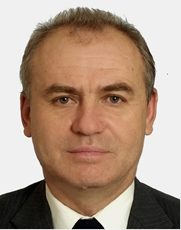 Доктор соціологічних наук, професор, професор кафедри соціології і публічного управління. Досвід роботи – 25 роківАвтор 77 наукових та науково-методичних праць. Лектор з дисциплін: «Соціологія кар’єри», «Соціологія культури та гендеру», «Соціологічний супровід економічної діяльності»Доктор соціологічних наук, професор, професор кафедри соціології і публічного управління. Досвід роботи – 25 роківАвтор 77 наукових та науково-методичних праць. Лектор з дисциплін: «Соціологія кар’єри», «Соціологія культури та гендеру», «Соціологічний супровід економічної діяльності»Доктор соціологічних наук, професор, професор кафедри соціології і публічного управління. Досвід роботи – 25 роківАвтор 77 наукових та науково-методичних праць. Лектор з дисциплін: «Соціологія кар’єри», «Соціологія культури та гендеру», «Соціологічний супровід економічної діяльності»Доктор соціологічних наук, професор, професор кафедри соціології і публічного управління. Досвід роботи – 25 роківАвтор 77 наукових та науково-методичних праць. Лектор з дисциплін: «Соціологія кар’єри», «Соціологія культури та гендеру», «Соціологічний супровід економічної діяльності»Доктор соціологічних наук, професор, професор кафедри соціології і публічного управління. Досвід роботи – 25 роківАвтор 77 наукових та науково-методичних праць. Лектор з дисциплін: «Соціологія кар’єри», «Соціологія культури та гендеру», «Соціологічний супровід економічної діяльності»Доктор соціологічних наук, професор, професор кафедри соціології і публічного управління. Досвід роботи – 25 роківАвтор 77 наукових та науково-методичних праць. Лектор з дисциплін: «Соціологія кар’єри», «Соціологія культури та гендеру», «Соціологічний супровід економічної діяльності»Доктор соціологічних наук, професор, професор кафедри соціології і публічного управління. Досвід роботи – 25 роківАвтор 77 наукових та науково-методичних праць. Лектор з дисциплін: «Соціологія кар’єри», «Соціологія культури та гендеру», «Соціологічний супровід економічної діяльності»Доктор соціологічних наук, професор, професор кафедри соціології і публічного управління. Досвід роботи – 25 роківАвтор 77 наукових та науково-методичних праць. Лектор з дисциплін: «Соціологія кар’єри», «Соціологія культури та гендеру», «Соціологічний супровід економічної діяльності»Доктор соціологічних наук, професор, професор кафедри соціології і публічного управління. Досвід роботи – 25 роківАвтор 77 наукових та науково-методичних праць. Лектор з дисциплін: «Соціологія кар’єри», «Соціологія культури та гендеру», «Соціологічний супровід економічної діяльності»Доктор соціологічних наук, професор, професор кафедри соціології і публічного управління. Досвід роботи – 25 роківАвтор 77 наукових та науково-методичних праць. Лектор з дисциплін: «Соціологія кар’єри», «Соціологія культури та гендеру», «Соціологічний супровід економічної діяльності»Доктор соціологічних наук, професор, професор кафедри соціології і публічного управління. Досвід роботи – 25 роківАвтор 77 наукових та науково-методичних праць. Лектор з дисциплін: «Соціологія кар’єри», «Соціологія культури та гендеру», «Соціологічний супровід економічної діяльності»Загальна інформація про курсЗагальна інформація про курсЗагальна інформація про курсЗагальна інформація про курсЗагальна інформація про курсЗагальна інформація про курсЗагальна інформація про курсЗагальна інформація про курсЗагальна інформація про курсЗагальна інформація про курсЗагальна інформація про курсЗагальна інформація про курсЗагальна інформація про курсАнотаціяАнотаціяНавчальна дисципліна «Гендерні  відносини в економічній діяльності» є складовою освітньо-професійної програми підготовки здобувачів вищої освіти другого (магістерського) рівня вищої освіти зі спеціальності «Соціологія» та спрямована сформувати у студентів ґендерну чутливість до процесів, що відбуваються в економічні діяльності. Навчальна дисципліна «Гендерні  відносини в економічній діяльності» є складовою освітньо-професійної програми підготовки здобувачів вищої освіти другого (магістерського) рівня вищої освіти зі спеціальності «Соціологія» та спрямована сформувати у студентів ґендерну чутливість до процесів, що відбуваються в економічні діяльності. Навчальна дисципліна «Гендерні  відносини в економічній діяльності» є складовою освітньо-професійної програми підготовки здобувачів вищої освіти другого (магістерського) рівня вищої освіти зі спеціальності «Соціологія» та спрямована сформувати у студентів ґендерну чутливість до процесів, що відбуваються в економічні діяльності. Навчальна дисципліна «Гендерні  відносини в економічній діяльності» є складовою освітньо-професійної програми підготовки здобувачів вищої освіти другого (магістерського) рівня вищої освіти зі спеціальності «Соціологія» та спрямована сформувати у студентів ґендерну чутливість до процесів, що відбуваються в економічні діяльності. Навчальна дисципліна «Гендерні  відносини в економічній діяльності» є складовою освітньо-професійної програми підготовки здобувачів вищої освіти другого (магістерського) рівня вищої освіти зі спеціальності «Соціологія» та спрямована сформувати у студентів ґендерну чутливість до процесів, що відбуваються в економічні діяльності. Навчальна дисципліна «Гендерні  відносини в економічній діяльності» є складовою освітньо-професійної програми підготовки здобувачів вищої освіти другого (магістерського) рівня вищої освіти зі спеціальності «Соціологія» та спрямована сформувати у студентів ґендерну чутливість до процесів, що відбуваються в економічні діяльності. Навчальна дисципліна «Гендерні  відносини в економічній діяльності» є складовою освітньо-професійної програми підготовки здобувачів вищої освіти другого (магістерського) рівня вищої освіти зі спеціальності «Соціологія» та спрямована сформувати у студентів ґендерну чутливість до процесів, що відбуваються в економічні діяльності. Навчальна дисципліна «Гендерні  відносини в економічній діяльності» є складовою освітньо-професійної програми підготовки здобувачів вищої освіти другого (магістерського) рівня вищої освіти зі спеціальності «Соціологія» та спрямована сформувати у студентів ґендерну чутливість до процесів, що відбуваються в економічні діяльності. Навчальна дисципліна «Гендерні  відносини в економічній діяльності» є складовою освітньо-професійної програми підготовки здобувачів вищої освіти другого (магістерського) рівня вищої освіти зі спеціальності «Соціологія» та спрямована сформувати у студентів ґендерну чутливість до процесів, що відбуваються в економічні діяльності. Навчальна дисципліна «Гендерні  відносини в економічній діяльності» є складовою освітньо-професійної програми підготовки здобувачів вищої освіти другого (магістерського) рівня вищої освіти зі спеціальності «Соціологія» та спрямована сформувати у студентів ґендерну чутливість до процесів, що відбуваються в економічні діяльності. Навчальна дисципліна «Гендерні  відносини в економічній діяльності» є складовою освітньо-професійної програми підготовки здобувачів вищої освіти другого (магістерського) рівня вищої освіти зі спеціальності «Соціологія» та спрямована сформувати у студентів ґендерну чутливість до процесів, що відбуваються в економічні діяльності. Цілі курсуЦілі курсуФормування у студентів здатність розуміння основних закономірностей соціологічного забезпечення гармонізації гендерних відносин в економічній діяльності.Формування у студентів здатність розуміння основних закономірностей соціологічного забезпечення гармонізації гендерних відносин в економічній діяльності.Формування у студентів здатність розуміння основних закономірностей соціологічного забезпечення гармонізації гендерних відносин в економічній діяльності.Формування у студентів здатність розуміння основних закономірностей соціологічного забезпечення гармонізації гендерних відносин в економічній діяльності.Формування у студентів здатність розуміння основних закономірностей соціологічного забезпечення гармонізації гендерних відносин в економічній діяльності.Формування у студентів здатність розуміння основних закономірностей соціологічного забезпечення гармонізації гендерних відносин в економічній діяльності.Формування у студентів здатність розуміння основних закономірностей соціологічного забезпечення гармонізації гендерних відносин в економічній діяльності.Формування у студентів здатність розуміння основних закономірностей соціологічного забезпечення гармонізації гендерних відносин в економічній діяльності.Формування у студентів здатність розуміння основних закономірностей соціологічного забезпечення гармонізації гендерних відносин в економічній діяльності.Формування у студентів здатність розуміння основних закономірностей соціологічного забезпечення гармонізації гендерних відносин в економічній діяльності.Формування у студентів здатність розуміння основних закономірностей соціологічного забезпечення гармонізації гендерних відносин в економічній діяльності.Формат Формат Лекції, практичні заняття, консультації, підсумковий контроль – залік.Лекції, практичні заняття, консультації, підсумковий контроль – залік.Лекції, практичні заняття, консультації, підсумковий контроль – залік.Лекції, практичні заняття, консультації, підсумковий контроль – залік.Лекції, практичні заняття, консультації, підсумковий контроль – залік.Лекції, практичні заняття, консультації, підсумковий контроль – залік.Лекції, практичні заняття, консультації, підсумковий контроль – залік.Лекції, практичні заняття, консультації, підсумковий контроль – залік.Лекції, практичні заняття, консультації, підсумковий контроль – залік.Лекції, практичні заняття, консультації, підсумковий контроль – залік.Лекції, практичні заняття, консультації, підсумковий контроль – залік.СеместрСеместр22222222222Обсяг (кредити) / Тип курсу3 / Вибірковий 3 / Вибірковий 3 / Вибірковий Лекції (години)323232Практичні заняття (години)Практичні заняття (години)16Самостійна робота (години)42Програмні компетентностіПрограмні компетентностіЗК06. Здатність приймати обґрунтовані рішення.ЗК 07. Здатність мотивувати людей та рухатися до спільної мети.CK09. Здатність організовувати роботу з мотивації працівників в установах економічного профілю.ЗК06. Здатність приймати обґрунтовані рішення.ЗК 07. Здатність мотивувати людей та рухатися до спільної мети.CK09. Здатність організовувати роботу з мотивації працівників в установах економічного профілю.ЗК06. Здатність приймати обґрунтовані рішення.ЗК 07. Здатність мотивувати людей та рухатися до спільної мети.CK09. Здатність організовувати роботу з мотивації працівників в установах економічного профілю.ЗК06. Здатність приймати обґрунтовані рішення.ЗК 07. Здатність мотивувати людей та рухатися до спільної мети.CK09. Здатність організовувати роботу з мотивації працівників в установах економічного профілю.ЗК06. Здатність приймати обґрунтовані рішення.ЗК 07. Здатність мотивувати людей та рухатися до спільної мети.CK09. Здатність організовувати роботу з мотивації працівників в установах економічного профілю.ЗК06. Здатність приймати обґрунтовані рішення.ЗК 07. Здатність мотивувати людей та рухатися до спільної мети.CK09. Здатність організовувати роботу з мотивації працівників в установах економічного профілю.ЗК06. Здатність приймати обґрунтовані рішення.ЗК 07. Здатність мотивувати людей та рухатися до спільної мети.CK09. Здатність організовувати роботу з мотивації працівників в установах економічного профілю.ЗК06. Здатність приймати обґрунтовані рішення.ЗК 07. Здатність мотивувати людей та рухатися до спільної мети.CK09. Здатність організовувати роботу з мотивації працівників в установах економічного профілю.ЗК06. Здатність приймати обґрунтовані рішення.ЗК 07. Здатність мотивувати людей та рухатися до спільної мети.CK09. Здатність організовувати роботу з мотивації працівників в установах економічного профілю.ЗК06. Здатність приймати обґрунтовані рішення.ЗК 07. Здатність мотивувати людей та рухатися до спільної мети.CK09. Здатність організовувати роботу з мотивації працівників в установах економічного профілю.ЗК06. Здатність приймати обґрунтовані рішення.ЗК 07. Здатність мотивувати людей та рухатися до спільної мети.CK09. Здатність організовувати роботу з мотивації працівників в установах економічного профілю.Контрольні роботи (тестові за темами)Контрольні роботи (за модулями)Індивідуальні завдання (проекти)ЗалікСума80 (8*10)-1010100РейтинговаОцінка, балиОцінка ЕСТS та її визначенняНаціональна  оцінкаКритерії оцінюванняКритерії оцінюванняКритерії оцінюванняРейтинговаОцінка, балиОцінка ЕСТS та її визначенняНаціональна  оцінкапозитивніпозитивнінегативні12344590-100АВідмінно- Глибоке знання навчального матеріалу модуля, що містяться в основних і додаткових літературних джерелах;- вміння аналізувати явища, які вивчаються, в їхньому взаємозв’язку і розвитку;- вміння проводити теоретичні розрахунки;- відповіді на запитання чіткі, лаконічні, логічно послідовні;- вміння  вирішувати складні практичні задачі.- Глибоке знання навчального матеріалу модуля, що містяться в основних і додаткових літературних джерелах;- вміння аналізувати явища, які вивчаються, в їхньому взаємозв’язку і розвитку;- вміння проводити теоретичні розрахунки;- відповіді на запитання чіткі, лаконічні, логічно послідовні;- вміння  вирішувати складні практичні задачі.Відповіді на запитання можуть  містити незначні неточності                82-89ВДобре- Глибокий рівень знань в обсязі обов’язкового матеріалу, що передбачений модулем;- вміння давати аргументовані відповіді на запитання і проводити теоретичні розрахунки;- вміння вирішувати складні практичні задачі.- Глибокий рівень знань в обсязі обов’язкового матеріалу, що передбачений модулем;- вміння давати аргументовані відповіді на запитання і проводити теоретичні розрахунки;- вміння вирішувати складні практичні задачі.Відповіді на запитання містять певні неточності;75-81СДобре- Міцні знання матеріалу, що вивчається, та його практичного застосування;- вміння давати аргументовані відповіді на запитання і проводити теоретичні розрахунки;- вміння вирішувати практичні задачі.- Міцні знання матеріалу, що вивчається, та його практичного застосування;- вміння давати аргументовані відповіді на запитання і проводити теоретичні розрахунки;- вміння вирішувати практичні задачі.- невміння використовувати теоретичні знання для вирішення складних практичних задач.64-74ДЗадовільно- Знання основних фундаментальних положень матеріалу, що вивчається, та їх практичного застосування;- вміння вирішувати прості практичні задачі.Невміння давати аргументовані відповіді на запитання;- невміння аналізувати викладений матеріал і виконувати розрахунки;- невміння вирішувати складні практичні задачі.Невміння давати аргументовані відповіді на запитання;- невміння аналізувати викладений матеріал і виконувати розрахунки;- невміння вирішувати складні практичні задачі.60-63  ЕЗадовільно- Знання основних фундаментальних положень матеріалу модуля,- вміння вирішувати найпростіші практичні задачі.Незнання окремих (непринципових) питань з матеріалу модуля;- невміння послідовно і аргументовано висловлювати думку;- невміння застосовувати теоретичні положення при розвязанні практичних задачНезнання окремих (непринципових) питань з матеріалу модуля;- невміння послідовно і аргументовано висловлювати думку;- невміння застосовувати теоретичні положення при розвязанні практичних задач35-59FХ (потрібне додаткове вивчення)НезадовільноДодаткове вивчення матеріалу модуля може бути виконане в терміни, що передбачені навчальним планом.Незнання основних фундаментальних положень навчального матеріалу модуля;- істотні помилки у відповідях на запитання;- невміння розв’язувати прості практичні задачі.Незнання основних фундаментальних положень навчального матеріалу модуля;- істотні помилки у відповідях на запитання;- невміння розв’язувати прості практичні задачі.1-34 F  (потрібне повторне вивчення)Незадовільно-- Повна відсутність знань значної частини навчального матеріалу модуля;- істотні помилки у відповідях на запитання;-незнання основних фундаментальних положень;- невміння орієнтуватися під час розв’язання  простих практичних задач- Повна відсутність знань значної частини навчального матеріалу модуля;- істотні помилки у відповідях на запитання;-незнання основних фундаментальних положень;- невміння орієнтуватися під час розв’язання  простих практичних задачМарценюк Т. Гендер для всіх. Виклик стереотипам. К.: Основи, 2017. - 256 c.Гендерні медійні практики: Навчальний посібник із гендерної рівності та недескримінації для студентів вищих навчальних закладів / Колектив авторів. – Київ, 2014. – 206 с. Гендер // Словник української мови : у 20 т. — К. : Наукова думка, 2010—2020.Гендер для медій. Маєрчик М., Плахотнік О., Ярманова Г. (ред.) Гендер. К.: Критика, 2013. – 220 с.Електронна бібліотека Української асоціації жіночої історії http://www.womenhistory.org.ua/index.php/elektronni-resursi/16-elektronna-bibliotekaМузей історії жіноцтва, жіночого і гендерного руху // http://gender.at.uaҐендерний аналіз українського суспільства. – Київ: ПРООН, 1999.Від гендерних ідеологій до дискусій про сучасну сім’ю. Монографія. [Текст] / Наук. ред. Пшінька О.М., Власової Т.І. – Дн-ськ: Видавництво ПФ «Стандарт-Сервіс», 2015. –160 с.Гендер і географія в Україні : Монографія / Наталія Мезенцева, Ольга Кривець. – К. : Ніка-Центр, 2013. – 194 с. URL: http://www.geokyiv.org/pdf/Gender&Geography.pdfСтрельник Е. А. Робочі місця, дружні та недружні до працівниць із сімейними обов'язками: за результатами соціологічного дослідження // Український соціум. — 2015. — № 4(55). — С. 75-84.Стрельник О. «Турбота як робота: материнство у фокусі соціології»  / О.Стрельник К.:«Критика», 2017 р. – 288 с.Марценюк Т. О. Роль чоловіків у боротьбі із гендерним насильством : (на прикладі США) [електронний ресурс] / Тамара Марценюк // Я: гендерний журнал. — 2016. — № 2. — С. 29-31Марценюк Т. О. Чинники залучення батьків гомосексуальних дітей до ЛГБТ-руху в Україні / Марценюк Т. О., Колеснік В. С. // Наукові записки НаУКМА. Соціологічні науки. — 2016. — Т. 187. — С. 67-75.Єфанова І. Гендерна нерівність на ринку праці України у сфері інформаційних технологій / І. Єфанова, Т. Марценюк // Вісник Київського національного університету імені Тараса Шевченка. — 2017. — № 1 (8). — С. 10-16.Марценюк Т. О. Чинники подолання «скляної стелі» в бізнесі в Україні / Марценюк Т. О., Адамська К. В. // Наукові записки НаУКМА. Соціологічні науки. — 2017. — Т. 196. — С. 52-65..Стандарт рівності: посібник пресової практики з гендерної перспективи / Ю. Гончар, Т. Кузнєцова, О. Погорелов, С. Штурхецький; за ред. С.В. Штурхецького.— Рівне: О. Зень, 2015.— 200 с.Гендерна абетка для українських медіа: посібник / Софія Котова-Олійник, Богдана Стельмах, Оксана Ярош.— Луцьк: Волинська мистецька агенція «Терен», 2013.— 50 с. 3Ґендерні стереотипи та ставлення громадськості до гендерних проблем в українському суспільстві. – К.: Інститут соціології НАНУ, 2007. – 143 с.  Ґендерний паритет в умовах розвитку сучасного українського суспільства. – Київ, 2003. – С. 50-79. Марценюк Т. Гендерна рівність і недискримінація: посібник для експертів і експертом аналітичних центрів / Т. Марценюк.— К., 2014.— 65 c.Дюркгейм Э.О разделенииобщественного труда. Метод в социологии. – М.: Наука, 191 с.Запобігання домашньому насильству і торгівлі жінками. – К.: Україна, 2001. – 256 с.Закон України «Про засади запобігання та протидії дискримінації в Україні» від 06.09.2012 № 5207-VI; Закон України від 08.09.2005 № 2866-IV «Про забезпечення рівних прав та можливостей жінок і чоловіків».Конвенція про ліквідацію всіх форм дискримінації щодо жінок // Наші людські права: Посібник з жіночих людських прав / Пер. з англ.. – К.: Карпати, 1996.Лавриненко Н. Гендерний розподіл домашньої праці // Українське суспільство 1992 – 2008. Соціологічний моніторинг / За ред.. д.е.н. В.Ворони, д.соц.н. М.Шульги. – К.: Інститут соціології НАН України, 2008. – С. 86 – 93.Павличко С. Фемінізм. – К., 2002.Марценюк Т. О. Украинские женщины на войне : от Женской Сотни до "Невидимого батальона" : [ доклад в рамках VI Международного Конгресса исследователей Беларуси в Каунасе ...]: [електронний ресурс] / Тамара Марценюк // Гендерный маршрут. — 2016. Таран Л. Ґендерні проблеми і засоби масової інформації // Ґендер і культура / Упор. В.Агеєва, О.Оксамитна. – К.: Факт, 2001. – С 151-160.Христова Г.О. Основи гендерно-правового аналізу законодавства України. – Харків: Райдер, 2008. – 108 с.Вивчення цієї дисципліни безпосередньо спирається на:На результати вивчення цієї дисципліни безпосередньо спираються:Теоретична соціологія ХХІ століттяПереддипломна практикаСоціологічний супровід економічної діяльності